г. Нарьян-МарСведения о проверке:Проведена в соответствии со статьей 106 Федерального закона от 05.04.2013 № 44-ФЗ «О контрактной системе в сфере закупок товаров, работ, услуг для обеспечения государственных и муниципальных нужд» (далее по тексту – Закон о контрактной системе);Срок проведения: с 19 мая 2016 года по 24 мая 2016 года;Основание – жалоба ООО НПК «СеверПроект» (далее по тексту – заявитель) на действия конкурсной комиссии  (закупка № 0184200000616000092).Сведения о закупке № 0184200000616000092, на которую поступила жалоба:Дата рассмотрения материалов проверки – 24 мая 2016 года.Рассмотрение проведено Комиссией Управления Федеральной антимонопольной службы по Ненецкому автономному округу (далее по тексту – Комиссия) в составе:Председатель Комиссии:Члены Комиссии: в отсутствии законного представителя Заявителя (уведомлен), в присутствии представителя Заказчика, представителя Уполномоченного органа (доверенность №б/н от 24.05.2016).При проведении проверки и рассмотрении жалобы заявителя, материалов дела № 01-33/18-2016 КомиссияУСТАНОВИЛА:18.05.2016 в Управление Федеральной антимонопольной службы по Ненецкому автономному округу (далее по тексту - Ненецкое УФАС России) поступила жалоба (вх. № 1341) от Заявителя.Доводы жалобы:        По мнению заявителя Конкурсная комиссия при оценке и сопоставлении заявок на участие в Конкурсе по  показателю «Наличие успешного опыта оказания услуг сопоставимого характера» по нестоймостному критерию «Квалификация участников закупки» присвоила 0 баллов (0 контрактов (договоров)), что не соответствует представленным документам в составе заявки Заявителя.	Заказчиком и уполномоченным органом представлены объяснения по существу жалобы (вх. № 1392, № 1393), согласно которым Заявитель не представил копий исполненных государственных контрактов, включая все приложения к ним, а так же копий трудовых договоров и иных документов подтверждающие нахождение специалистов в штате, трудовых книжек (подтверждающих стаж работы по специальности). Заказчик и уполномоченный орган просит жалобу Заявителя оставить без рассмотрения. 	Уполномоченным органом, на рассмотрение Комиссии, представлены подлинники документов в составе заявок участников. 	Согласно пункту 9 части 1 статьи 50 Закона о контрактной системе конкурсная документация наряду с информацией, указанной в извещении о проведении открытого конкурса, должна содержать критерии оценки заявок на участие в открытом конкурсе, величины значимости этих критериев, порядок рассмотрения и оценки заявок на участие в открытом конкурсе в соответствии с Законом о контрактной системе.В соответствии с частью 5 статьи 53 Закона о контрактной системе конкурсная комиссия осуществляет оценку заявок на участие в конкурсе, которые не были отклонены, для выявления победителя конкурса на основе критериев, указанных в конкурсной документации.Согласно части 7 статьи 53 Закона о контрактной системе на основании результатов оценки заявок на участие в конкурсе конкурсная комиссия присваивает каждой заявке на участие в конкурсе порядковый номер в порядке уменьшения степени выгодности содержащихся в них условий исполнения контракта. Заявке на участие в конкурсе, в которой содержатся лучшие условия исполнения контракта, присваивается первый номер.В соответствии с частью 1 статьи 32 Закона о контрактной системе для оценки заявок, окончательных предложений участников закупки заказчик в документации о закупке устанавливает следующие критерии: 1) цена контракта; 2) расходы на эксплуатацию и ремонт товаров, использование результатов работ; 3) качественные, функциональные и экологические характеристики объекта закупки; 4) квалификация участников закупки, в том числе наличие у них финансовых ресурсов, на праве собственности или ином законном основании оборудования и других материальных ресурсов, опыта работы, связанного с предметом контракта, и деловой репутации, специалистов и иных работников определенного уровня квалификации.В соответствии с частью 8 статьи 32 Закона о контрактной системе порядок оценки заявок, окончательных предложений участников закупки, в том числе предельные величины значимости каждого критерия, устанавливаются Постановлением Правительства РФ от 28.11.2013 № 1085 «Об утверждении Правил оценки заявок, окончательных предложений участников закупки товаров, работ, услуг для обеспечения государственных и муниципальных нужд» (далее - Правила).При этом согласно пункту 3 Правил, «оценка» - процесс выявления в соответствии с условиями определения поставщиков (подрядчиков, исполнителей) по критериям оценки и в порядке, установленном в документации о закупке в соответствии с требованиями настоящих Правил, лучших условий исполнения контракта, указанных в заявках (предложениях) участников закупки, которые не были отклонены.Пунктом 11 Правил установлено, что для оценки заявок (предложений) по каждому критерию оценки используется 100-балльная шкала оценки. Если в соответствии с пунктом 10 Правил в отношении критерия оценки в документации о закупке заказчиком предусматриваются показатели, то для каждого показателя устанавливается его значимость, в соответствии с которой будет производиться оценка, и формула расчета количества баллов, присуждаемых по таким показателям, или шкала предельных величин значимости показателей оценки, устанавливающая интервалы их изменений, или порядок их определения.Согласно РАЗДЕЛА IV ПОРЯДОК ОЦЕНКИ ЗАЯВОК, для определения лучших условий исполнения контракта, предложенных в заявках на участие в конкурсе, конкурсная комиссия оценивает такие заявки по:Критерий № 1 «Цена контракта» (ЦБi) – значимость критерия оценки составляет 60%, коэффициент значимости – 0,6.  Максимальное количество баллов по критерию -100.Критерий № 2 «Квалификация участников закупки, в том числе наличие у них опыта работы, связанного с предметом контракта, специалистов и иных работников определенного уровня квалификации» - значимость критерия оценки составляет 40 %, коэффициент значимости – 0,4. Максимальное количество баллов по критерию – 100.	Содержание критерия (предмет оценки и перечень показателей):	Наличие у участника конкурса опыта по успешному выполнению работ (оказанию услуг) сопоставимого характера за последние 3 года (2013-2016 гг.), значимость показателя – 50%, коэффициент значимости – 0,5. Подтверждением успешного выполнения работ (оказания услуг) сопоставимого характера за последние 3 года (2013-2016 гг.), предшествующие дате окончания срока подачи заявок, служат копии исполненных государственных контрактов, включая все приложения к ним, копии итоговых актов сдачи-приемки, удовлетворяющие следующим требованиям:	Предметом государственных контрактов являются работы (услуги) по установлению (определению) границ водоохранных зон и прибрежно-защитных полос водных объектов;Цена каждого государственного контракта составляет не менее 1 500 000 (Один миллион пятьсот тысяч) рублей.	Наличие квалифицированных трудовых ресурсов (руководителей и ключевых специалистов) участника конкурса, предлагаемых для выполнения работ – значимость показателя 50 %, коэффициент значимости 0,5.	В подтверждение указанных сведений участником конкурса могут быть представлены копии трудовых договоров и иных документов подтверждающие нахождение специалистов в штате, документов об образовании (подтверждающие образование специалистов), трудовых книжек (подтверждающие стаж работы по специальности).При оценке заявок по показателю лучшим условием исполнения государственного контракта признается предложение участника конкурса с большим количеством привлекаемых специалистов, состоящих в штате участника конкурса, имеющих оконченное высшее образование по направлениям подготовки «экология и природопользование», «гидрометеорология», «картография», «геодезия» и стаж работы по специальности не менее 5 лет (с момента получения высшего образования).Сведения и документы, которые участник закупки может представить для подтверждения опыта работы, положениями Закона о контрактной системе не регламентированы.Таким образом, Заказчик вправе указать перечень сведений и документов, которыми Участник закупки может подтвердить свою квалификацию. Участник закупки по своему усмотрению может также представить и другие сведения, документы в составе заявки.Рассмотрев Заявку Заявителя, Комиссия установила, что в составе заявки для оценки по критерию «Квалификация участников закупки, в том числе наличие у них опыта работы, связанного с предметом контракта, специалистов и иных работников определенного уровня квалификации» отсутствуют  копии исполненных государственных контрактов, включая все приложения к ним, отсутствуют  копии трудовых договоров и иных документов подтверждающие нахождение специалистов в штате, трудовых книжек (подтверждающие стаж работы по специальности).Согласно протоколу рассмотрения и оценки заявок на участие в открытом конкурсе от 11.05.2016, конкурсная комиссия применила порядок оценки установленный в Конкурсной документации.Кроме того, в соответствии с частью 6 статьи 106 Закона о контрактной системе рассмотрение жалобы не осуществляется в отношении результатов оценки заявок на участие в конкурсе, в запросе предложений, окончательных предложений в соответствии с указанными в пунктах 3 и 4 части 1 статьи 32 Закона о контрактной системе критериями оценки этих заявок, окончательных предложений.В соответствии с изложенным Комиссия Ненецкого УФАС России пришла к выводу о том, что порядок рассмотрения заявок на участие в открытом конкурсе соответствует требованиям Закона о контрактной системе.На основании изложенного, в результате проведенной внеплановой проверки, руководствуясь частью 8 статьи 106 Федерального закона от 05.04.2013 № 44-ФЗ «О контрактной системе в сфере закупок товаров, работ, услуг для обеспечения государственных и муниципальных нужд» Комиссия,РЕШИЛА:Признать жалобу заявителя необоснованной.Настоящее решение может быть обжаловано в Арбитражный суд Архангельской области в течение трех месяцев со дня его принятия. Председатель Комиссии:                                                                Члены Комиссии:                                                                           УПРАВЛЕНИЕ ФЕДЕРАЛЬНОЙ АНТИМОНОПОЛЬНОЙ СЛУЖБЫПО НЕНЕЦКОМУ АВТОНОМНОМУ ОКРУГУ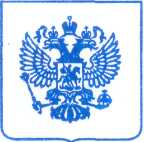 Р Е Ш Е Н И Ео нарушении законодательства о контрактной системе24.05.2016 г.                                                                                                          № 01-33/18-2016Наименование объекта закупкиВыполнение работ по текущему ремонту административного зданияСпособ определения поставщика (подрядчика, исполнителя)Открытый конкурсЗаказчик и адрес его местонахожденияДепартамент природных ресурсов, экологии и агропромышленного комплекса Ненецкого автономного округа166700, Ненецкий автономный округ, город Нарьян-Мар, поселок городского типа Искателей, пер. Арктический, д.3Уполномоченный орган и адрес его местонахожденияУправление государственного заказа Ненецкого автономного округаул. Ленина, д. 27В, г. Нарьян-Мар, НАО, 166000Начальная (максимальная) цена контракта2 436 960,00 (Два миллиона четыреста тридцать шесть тысяч девятьсот шестьдесят рублей 00 копеек.)Место, дата и время вскрытия конвертов с заявками на участие в конкурсе, дата рассмотрения и оценки таких заявок. 25 апреля 2016 г. в 11 часов 00 минут  (время московское) по адресу: Ненецкий АО, г. Нарьян-Мар, ул. Ленина д. 27В каб. 30. Официальный сайт для публикации сведений о закупке в информационно-телекоммуникационной сети «Интернет»www.zakupki.gov.ru